21 сентября 2016г. воспитатели  старше-подготовительной группы Мельник О.П. и Никитина С.К. вместе со своими воспитанниками совершили  путешествие на планету «Знаний».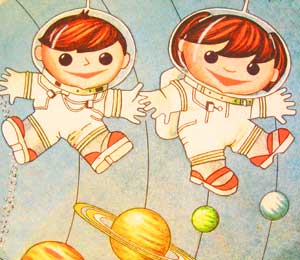 Очень строгая фея Математика закрыла в своем замке щенка по прозвищу Дружок. Ребята решили спасти Дружка и отправились в путешествие.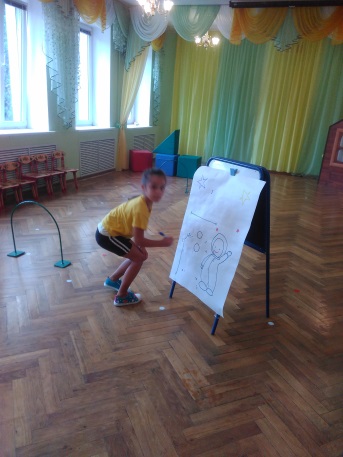 Для того чтоб попасть на планету Знаний нужна была ракета. Поэтому ребята сначала начертили чертеж, потом построили ракету и тогда отправились в путь.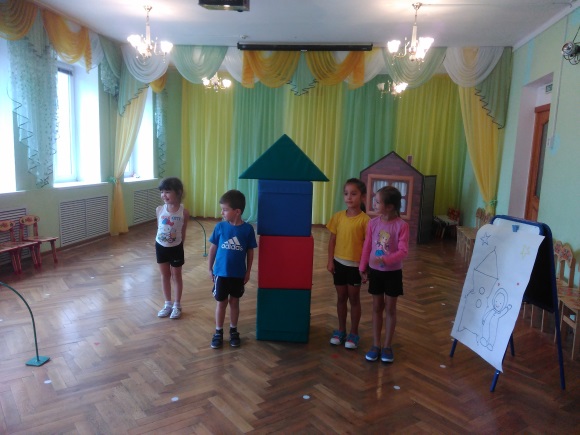 Вот юные космонавты взлетели.  По пути к далекой планете, пролетая мимо Луны,  увидели луноход и …… на встречу звездам.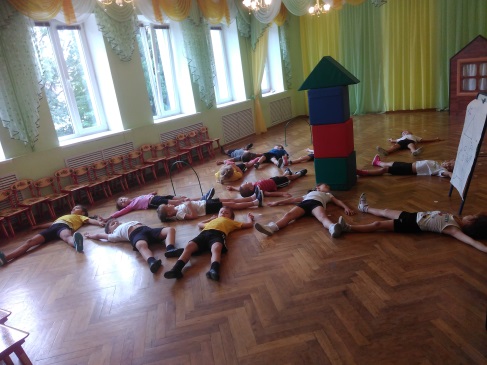 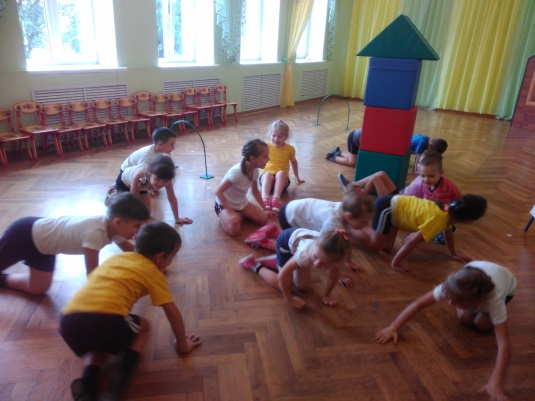 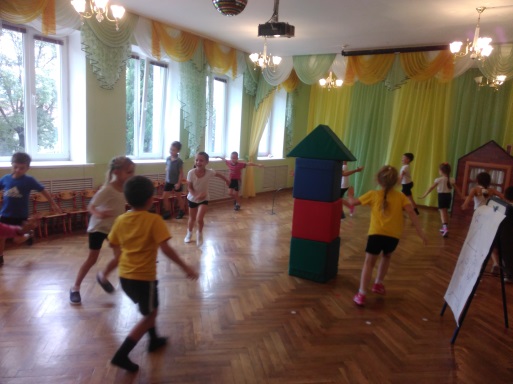 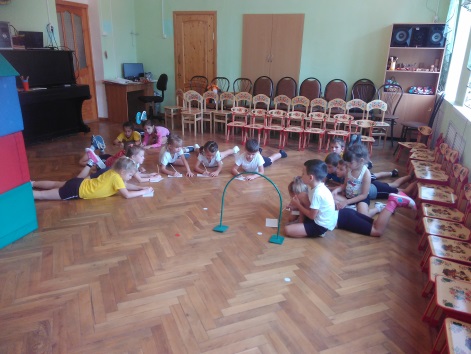 Но путешественников поджидали разные задания.  Чтоб пройти одни ворота за другими,  нужно было разгадывать загадки, уметь считать до 10 и обратно, ориентируясь в пространстве, пройти математический диктант.  Правильно выполненное задание дало ключ к следующим воротам. И вот долгожданная встреча – ребята освободили Дружка и все были счастливы! 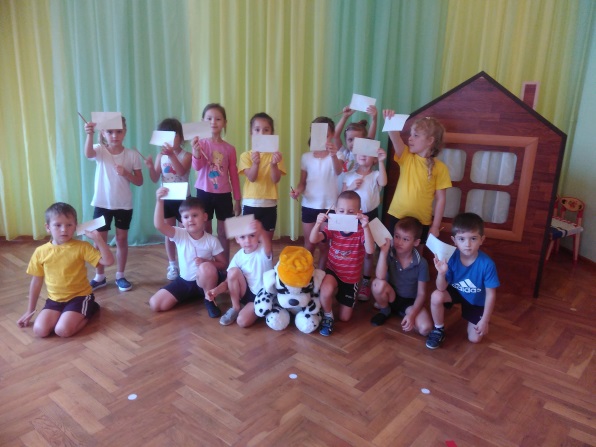 